Сценарий проведения концерта «Тебе Родная!», посвящённый Дню матери.Звучит фоновая музыка, выходят ведущиеВедущий 1: Здравствуйте уважаемые гости! Сегодня самый замечательный праздник, самый светлый и радостный - День Матери! Как ёмко, как прекрасно это слово! Мать даёт жизнь своему ребёнку. Мать волнуется и печалится, чтобы ребёнок её был здоров, сыт и счастлив. Солнце согревает всё живое, а её любовь согревает жизнь малыша. Мать – это окно в мир! Она помогает ребёнку понять красоту мира. У мамы самое доброе, самое ласковое сердце, самые нежные, самые заботливые руки, которые умеют всё. В её сердце никогда не гаснет любовь. Сегодня мы хотели бы подарить минуты радости сидящим в нашем зале хрупким и нежным, милым и ласковым мамам.Ведущий 2: Мама-первое слово, которое произносит человек. У мамы добрые и ласковые руки, они всё умеют. У мамы самое доброе и верное сердце, оно ни к чему не остаётся равнодушным. И сколько б ни было человеку лет, нам всегда нужна мама, её ласка, её взгляд. И чем больше наша любовь к матери, тем радостнее и светлее жизнь.В России праздник «День Матери был учреждён в 1998 году президентом Б.Н.Ельциным и отмечается всегда в последнее воскресенье ноября.День Матери-достойный добрый праздник,Который входит солнышком в семью.И не приятно каждой маме разве,Когда ей честь по праву воздают!Ведущий 1: В этот день принято мамам дарить цветы. Примите от нас в праздник необычный букет, который состоит из песен, танцев, слов поздравлений!Творческий номер (дети читают стихи)1: У нас сегодня - день торжественный,
день радости и красоты,
Во всей стране он дарит женщинам
Свои улыбки и цветы!!!2: Ночью тёмной мне светло,в день морозный мне тепло,Если мама рядом смотрит нежным взглядом!3: Солнце ярче для меня- Мама!Мир и счастье для меня: мама!Шум ветвей, цветы полей: мама!4: Зов летящих журавлей: мама!В роднике чиста вода: мама!В небе яркая звезда: мама!5: Мама! Какое хорошее слово!Мама всё время быть рядом готоваВ минуту несчастья всегда она рядом,Поддержит улыбкой, и словом, и взглядом.Разделит надежды, утешит, поймёт.По жизни уверенно рядом пойдёт6: Маме можно без стыдаДать медаль: «Герой труда».Все дела её не счесть,Даже некогда присесть.И готовит, и стирает,На ночь сказку почитает.7: А с утра с большой охотойХодит мама на работу.А потом- по магазинамНет, без мамы не прожить нам!8: Мы вас любим очень, очень, очень,
Бесконечно – это не секрет;
Впрочем, если говорить короче:
Вас любимей не было и нет!И красивей вас не сыщешь тоже,
И не сыщешь ни за что милей…
Это мы сказать сердечно можем
не скрывая радости своей.Ведущий 2: Дети- самое дорогое для матери.Счастлив тот, кто с детства знает материнскую любовь, ласку и заботу.А дети должны отвечать ей тем же: любовью, вниманием, заботой.Музыкальный номерВедущий 1: Мама! Мамочка! Сколько тепла таит это магическое слово. Материнская любовь греет нас до старости. Мама учит нас быть мудрыми, дает советы, заботиться о нас, оберегает.А сейчас поиграем в игру «Мамочка». Я буду задавать вопросы, а вы хором отвечайте «Мамочка»Кто пришёл ко мне с утра?Кто сказал: «Вставать пора?»Кашу кто успел сварить?Чаю в чашку кто налил?Кто косички мне заплёл?Целый дом один подмёл?Кто меня поцеловал?Кто ребячий любит смех?Кто на свете лучше всех? Ведущий 2: У мамы самые добрые и ласковые руки. Они всё умеют и везде успевают. Любая боль уходит, когда мама нас ласкает своими руками. Эти руки убаюкивали нас в детстве. Делая первый шаг, мы держались за мамину руку.Творческий номер (читают стихи)1. Руки мамочки моей –Пара белых лебедей:Так нежны и так красивы,Сколько в них любви и силы!2. Целый день они летают,Будто устали не знают.В доме наведут уют,Платье новое сошьют,Приласкают, обогреют –Руки мамы всё умеют!1. Волос мамы золотистый,И у мамы добрый смех.Мамы есть и у министров,Но моя ведь лучше всех!2. Выдвигаю я идею,Поддержите все меня:В семидневную неделюВыходных для мам три дня!Мамой быть просто1. Мамой очень просто быть,Лишь с утра до ночиПапе надо говорить:«Я устала очень!»2. Нет, не трудно мамой быть:Раз – готов обед.Ну, посуду взять помыть –Дел ведь больше нет.3. Между прочим постирать,Сшить чего – нибудь.Если веник в руки взять,Можно отдохнуть.4. Мне косичку заплести,Книжку почитать.Брата в садик отвести,Папе шарф связать.Я помочь решила ейИ скажу вам прямо:Нет работы тяжелей,Чем работа мамы.Ведущий 1: Ранним утром поднимаются наши мамы. Надо и домашние дела переделать, и на работу не опоздать. У них золотые руки. Заболеете – мамы вас вылечат, загрустите – утешат, а если станет страшно – обязательно спасут.Маму любят все на свете,Мама – лучший друг!Любят мам не только дети,Любят все вокруг!Если что-нибудь случится,Если вдруг беда –Мамочка придет на помощь,Выручит всегда!Мамы много сил, здоровьяОтдают всем нам.Значит, правда – нет на светеЛучше наших мам.Мама долго хлопотала:Все дела, дела, дела…Мама за день так устала.На диване прилегла.Я ее не буду трогать,Только возле постою.Пусть поспит она –Немного-Я ей песенку спою.К маме стану я поближе –Очень я ее люблю!Жалко, что не слышитМама песенку мою.Музыкальный номерВедущий 1: Дорогие женщины! Пусть ваши лица устают только от улыбок, а руки от букетов цветов. Пусть ваши дети будут послушны, а мужья внимательны! Пусть ваш домашний очаг всегда украшают уют, достаток, любовь. Счастье!Ведущий 2:Мне хотелось бы в дни осенние,
Все невзгоды от Вас отвести, 
Кубок солнечного настроения
Милым женщинам преподнести.
Чтоб глаза наполнялись радостью,
Новой свежестью много лет
И чтоб жизнь у вас ярче радуги
Полыхала на целый свет.Праздник наш уже кончается,Что же нам еще сказать?Разрешите на прощанье –Вам здоровья пожелать!Будьте веселы, здоровы.Всем дарите добрый свет!Приходите в гости сноваИ живите до ста лет!В заключении праздника звучит песня «Мама»Музыкальный номер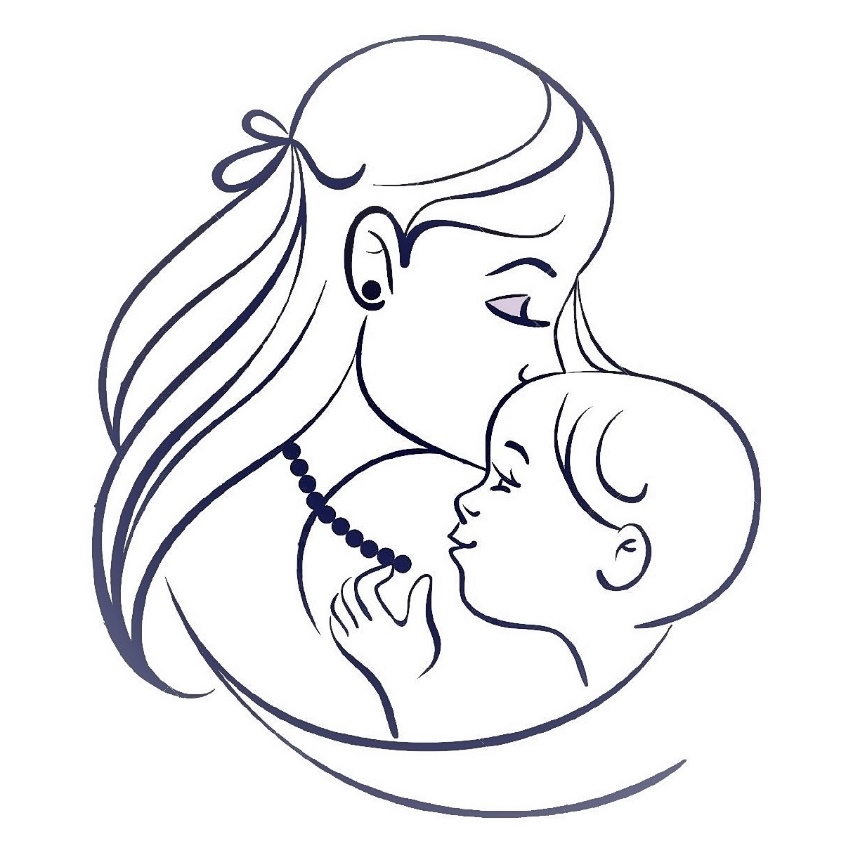 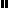 